邵网信通〔2019〕12号★关于印发《“以少年之名，共筑网络强国梦”主题征文活动方案》的通知各县市区委网信办,各县市区教育局：现将《“以少年之名，共筑网络强国梦”主题征文活动方案》印发给你们，请结合工作实际，做好属地组织发动和部分线下活动工作。2019年10月31日“以少年之名，共筑网络强国梦”主题征文活动方案“以少年之名，共筑网络强国梦——献礼新中国成立70周年麓山妙笔征文活动”是湖南省第八届网络文化节主体活动之一，由省委网信办指导，拓维信息联合省网络作家协会、郡维中学、博才拓维小学、湖南省图书馆、梅溪书院等单位共同举办的公益征文活动，为配合做好本次征文活动，特制定如下方案：一、指导思想坚持以习近平新时代中国特色社会主义思想为指导，着力弘扬社会主义正能量，倡导绿色上网，共建文明网络环境，让更多的中小学生在网络强国的教育洗礼中，学会感受、发现和畅想，树立远大志向，以少年之名，共筑网络强国梦，续写湖湘文化新篇章。二、征文对象1.面向邵阳市全体中小学生，活动将开设网络报名通道。2.参赛组别：小低组（3-4年级)、小高组（5-6年级)、初中组三、征文题目初选题目：“绿色上网，我想说/智慧网络少年行/一“网”情深，温暖连接”以此为话题，自拟文章标题。复选为现场征文，题目暂不公布。四、征文要求1.征文内容须思想健康、积极向上、紧贴主题，投稿体裁不限；2.主题征文字数在1000字以内。所有来稿作品需保留原始数据信息，如不能按规定提供者，主办单位将取消该作品的获奖资格；3.入选作品的使用权归征文组委会，请自行保留底稿。五、奖项设置（在全省征文中评选）六、注意事项1.征文作品须原创首发，不得抄袭，否则取消参加资格。2.征文时间：初选时间为2019年10月26日至11月20日。2019年11月28日公布通过初选进入复选的名单。3.复选举办时间：2019年12月14日（地点另行通知），获奖名单公布时间为12月19日。七、投稿方式1.投稿者请注明学校、姓名、年级和联系方式。2.活动开设网络报名通道（报名须知和参与流程请关注公众号：同步作文学生版）。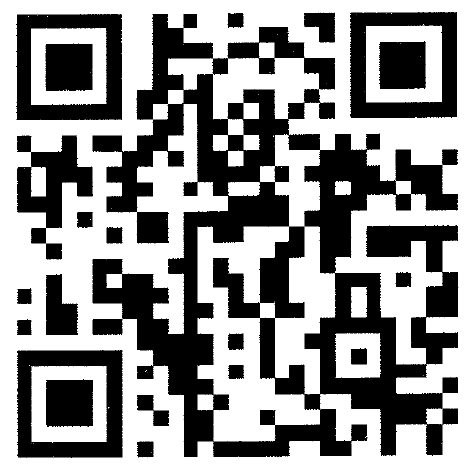 联系人及联系方式：李老师：0731-89878766(3-4年级组)杨老师：0731-83990087(5-6年级）罗老师：19874341476(初中组）中共邵阳市委网信办文件邵阳市教育局文件中共邵阳市委网络安全和信息化委员会办公室邵阳市教育局奖项获奖人次奖品特等奖10名奖杯+获奖证书+价值2000奖品金奖20名奖牌+获奖证书+价值1000元奖品银奖50名奖牌+获奖证书+价值500元奖品铜奖80名奖牌+获奖证书+价值300元奖品最具潜质奖10名奖牌+获奖证书+价值200元奖品优秀奖120名获奖证书+纪念奖品